Anil email: anil.380299@2freemail.com (Currently working with Wall Street Exchange Center LLC.)Summary: With more than 19 years of experience in Financial, Bank and Retail Institute.With more than 9 years of experience only in Dubai Financial Institute.Experience in government affiliated Bank for more than 3 years.Excellent customer service and customer care experience.Strong analytical, interpersonal, communication skill and ability to adapt new things quickly.Ability to work as a team member.Experience in training and guiding a new member in a team.Good knowledge of Account and Finance.Perfect in preparation all types of remittance application including Western Union, Instant Cash and Miscellaneous products.Perfect in currency exchange, preparation of cash bundles for deploying to wholesale department, other branches, Bank and Exchange Company.Good knowledge of FOREX.Good knowledge of Due Diligence.6 years of excellent Dubai Driving experience.Technical Skills:Operating Systems:	MsWord, Excel, Power Pont, Outlook, AS400, Tally	Work Experience:Wall Street Exchange Centre LLC						Single Window OperatorDecember 2008 – PresentWall Street Exchange, a member of Emirates Post Group, has been providing a wide range of foreign exchange, money transfer and related services in the region since 1982. Responsibilities:Fund Transfer, Personal and Commercial through Telex Transfers, Instant Draft, Demand Draft, Instant Cash and Western Union services.Accepting Cash, Cheque and Online payments.Deposit and payments of Salary (Wages Protection System).Issuing National Bond, Du, Etisalat, Sewa and Dubai Police Fine payments.Make a payment through Western Union and Instant Cash Services.Currency Exchange.Preparation of cash bundles for deploying to wholesale department, other branches, banks and exchange companies.Gold Card Printing and Document filing.Attending customer calls, inquiry and complains.Emirate India International Exchange LLCBur Dubai Branch						Remittance ExecutiveApril 2008 – October 20008Responsibilities:Fund Transfer through Telex Transfers, Demand Draft and Western Union Services.Currency ExchangeVisiting labour camps for MarketingAttending customer calls , inquiry and complainsBank account opening(India, Nepal)American Life Insurance Company (ALICO), K G Abraham Agency, DubaiSales AgentSep 2006 – January 2008Responsibilities:Selling Life and Medical insurance plan.Calling customer and making appointments.Attending weekly meeting and submit report to team leader.Follow up customer, for premium payments and services provided..BhojanGriha Pvt. Ltd (An Authentic Nepalese Restaurant)Kathmandu, NepalAccount and Administrative Officer					May1999 – Aug 2006Responsibilities:Cash Handling.Prepare Cash Payment Voucher, Journal Voucher and make entry to ledger manual and computer.Follow up for payment with Debtors and prepare payment voucher to Creditors.Cash and Bank Check deposit to Bank.Salary payment to Staff.Prepare annual Profit and Loss.Agricultural Development Bank NepalKathmandu, Loan Recovery SectionOffice Assistant			Feb 1996 – April1999Responsibilities:Visit project site for inspection.Prepare letters of due installments and payment time.Making appointments and handover letters of due payments installments to customer.Preparing Document releasing paper after full payment from customer.Educational Background:Bachelor' Degree                                                                                      Graduation Year 1998Bachelor's Degree in Business AdministrationCost and Management Accountancy, Advanced Economics,   Principle of Marketing ShankerDev Campus, Tribhuvan University, Kathmandu, NepalIntermediate Degree Graduation Year 1993	Business Administration			Book Keeping, Cost Accounts, and Business principleShankerDev Campus, Tribhuvan University, Kathmandu, NepalLanguage:Fluent in English, Hindi and NepaliPersonal Information:Date of Birth              : 10 01 1973Gender                      : MaleStatus                        : MarriedNationality                  :      NepaliVisa Status                 :      Employment (Can join immediately)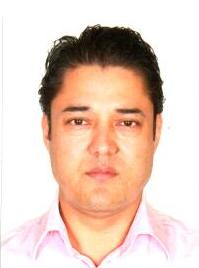 